СОВЕТ  ДЕПУТАТОВ ДОБРИНСКОГО МУНИЦИПАЛЬНОГО РАЙОНАЛипецкой области5-я сессия  VII-го созываРЕШЕНИЕ25.12.2020г.                                 п.Добринка	                                   №33-рсО внесении изменений в структуру администрации Добринского муниципального района Липецкой областиРассмотрев внесенный администрацией Добринского муниципального района проект решения «О внесении изменений в структуру администрации Добринского муниципального района Липецкой области», утвержденную решением Совета депутатов Добринского муниципального района от 30.10.2018 №240-рс, руководствуясь ст.27 Устава Добринского муниципального района, учитывая решение постоянной комиссии по правовым вопросам, местному самоуправлению и работе с депутатами, Совет депутатов Добринского муниципального районаРЕШИЛ: 1.Принять изменения в структуру администрации Добринского муниципального района Липецкой области (прилагаются).2. Направить указанный нормативный правовой акт главе Добринского муниципального района для подписания и официального опубликования.Председатель Совета депутатовДобринского муниципального района 		                          М.Б.Денисов                                                      Приняты	                             решением Совета депутатов                                                         Добринского муниципального района                                                               от 25.12.2020г. №33-рсИЗМЕНЕНИЯв структуру администрации Добринского муниципального района Липецкой областиВнести в структуру администрации Добринского муниципального района Липецкой области, утвержденную решением Совета депутатов Добринского муниципального района от 30.10.2018 №240-рс, следующие изменения:1.1.Упразднить с 1 марта 2021 года отделы:	-культуры;-молодежи, спорта и демографии.1.2.Создать с 1 марта 2021 года отдел культуры, спорта, молодежной и социальной политики.ГлаваДобринского муниципального района                                          Р.И.Ченцов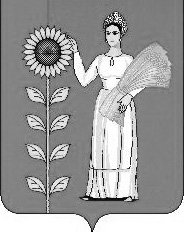 